Załącznik nr 8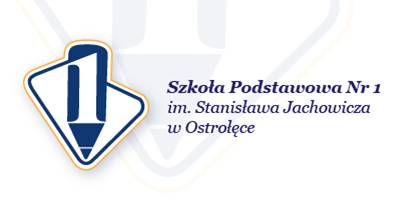            …………………………………………………….                                                                                                                                                 miejscowość, dataOświadczenieo zatrudnieniu / studiach dziennych  obojga rodzicówdziecka ubiegającego się o przyjęcie do kl. I  Szkoły Podstawowej nr 1 im. Stanisława Jachowicza w OstrołęceJa/my niżej podpisany oświadczam , że jestem zatrudniony/ studiuje :Jestem świadoma/y odpowiedzialności karnej za złożenie fałszywego oświadczenia.                                                                                           ……………………………………………………………….                                                                                                                           ( czytelny podpis rodzica) Zgodnie z art. 233 § 1 Kodeksu karnego – kto, składając zeznanie mające służyć za dowód w postępowaniu sądowym lub innym postępowaniu prowadzonym na podstawie ustawy, zezna nieprawdę lub zataja prawdę, podlega karze pozbawienia wolności do lat 3. Lp.Nazwisko i imię rodzicaNazwa zakładu pracy/działalność gospodarcza (pieczęć zakładu) lub nazwa uczelni ( pieczęć uczelni)1.2.